Publicado en Madrid el 18/04/2024 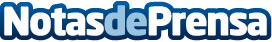 Quita Deudas continúa imparable su expansión con una nueva franquicia en Madrid La alianza estratégica entre Tormo Franquicias y la enseña especializada en ley de segunda oportunidad facilita la rápida expansión de la franquicia, que desembarca ahora en la capitalDatos de contacto:Nacho MuñozTormo Franquicias Consulting911 592 558Nota de prensa publicada en: https://www.notasdeprensa.es/quita-deudas-continua-imparable-su-expansion Categorias: Derecho Franquicias Madrid Emprendedores http://www.notasdeprensa.es